地域生活支援ワークショップ　令和4年度公開事例検討会のご案内社会福祉法人青葉会理事長　松井　宏昭恒例となりました、法人主催の「地域生活支援ワークショップ公開事例検討会」のご案内です。ワークショップでは、本法人の基本理念である「障がいのあるご本人や家族が、住み慣れた地域の中で、安心して暮らせる」のもと、法人が取り組んでいる事例を報告させていただき、議論を進めます。事例検討会にご参加いただき、自閉症や知的障がいのある方の支援の一助にしていただければ幸いです。今年度も、「グループホームの生活」と「学齢期のデイサービス」の二つのワークショップを開催します。開催場所　地域生活支援拠点あおば（千葉県柏市高田１０８７－５） 発表者　　法人職員対象者　　社会福祉事業従事者、関係者、ご家族　参加定員　対面式の開催場合は、20人程度(定員になり次第締め切ります。グループで参加の場合は人数を調整させて頂く場合もございます。)※事前の検温、マスクの着用等新型コロナウィルス感染拡大防止対策へのご協力をお願いいたします。体調が優れない場合はご参加はお控え下さい。参加費　無料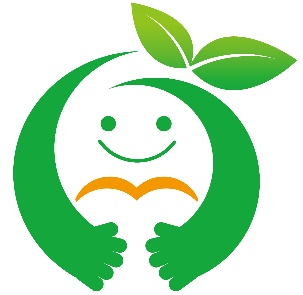 申込み・お問合せ先地域生活相談センター　シャル　tel 04-7126-0015  fax 04-7197-5190✉ shall@aobakai-js.or.jp　　新型コロナウィルスの状況によっては中止させて頂くこともあります。ＷＳ１．グループホームに暮らす方の生活今回の公開事例検討会は、成年後見制度についての勉強会です。成年後見制度という言葉は知っているけれど、具体的はどんな制度なのか、どんなことをするのか、どんな人が後見人になるのかなどさっくりと学んでいきます。また、これから制度を利用してみたい方、実際に制度を利用している方の意見交換も大歓迎です。　（担当：定住型グループホーム管理者：相京　健太）ＷＳ２．学齢期のデイサービス今年度の児童ワークショップは、ご家族向け、事業所向け、ご家族・事業所向けの3種類の企画をご用意しました。普段のちょっとした疑問から、今抱えている悩みまで皆さんで意見交換するなど、有意義な時間をご一緒できたらと考えております。心温まる素敵なエピソードもお待ちしています。この機会に是非、ご参加ください。　　(担当：ジュニアペガサス管理者：松本文香)学齢期のデイサービスお申込み票地域生活相談センター　シャルまでtel04-7126-0015  fax04-7197-5190 ✉shall@aobakai-js.or.jp★参加を希望する回にご記入ください　（参加費は全て無料）日　時内　容第１回6月24日（金）13時～15時【テーマ】利用者さんの加齢に伴っての勉強会今回の公開事例検討会は、利用者さんの加齢化についての勉強会です。青葉会のグループホームは9年目に入り、開所当初から利用している利用者さんは9才歳をとりました。9年の時を経て、どのような変化があったのか、今後どのようなことに気をつけていく必要があるのかなど考えていきましょう。第２回9月30日（金）13時～15時【テーマ】成年後見制度についての勉強会成年後見制度って聞いた事はあるけど仕組みが良くわからない人も多いはず。どんな制度なのか、どんな人が後見人になるのか、など今回は成年後見制度についてさっくりと学んでいきます。参加希望の方は、9/22（木）17:30までに、相京（kaikyo@aobakai-js.or.jp）へご連絡下さい。追って、ミーティングURLを送らせて頂きます。第３回11月25日（金）13時～15時【テーマ】通過型グループホーム利用者さんのケース紹介　グループホームの利用者さんには様々な特性を持った方々が生活をしています。こだわりから課題行動に繋がってしまうこともありますが、少し視点を変えれば強みも見えてきます。利用者さんの強みにスポットライトを当てて支援を組み立てられるように、ケース紹介をしながらより良い支援方法を考えていきましょう。参加希望の方は、11/21（月）17:30までに、相京（kaikyo@aobakai-js.or.jp）へご連絡下さい。追って、ミーティングURLを送らせて頂きます。第４回2月24日(金)13時～15時【テーマ】グループホームの1年を振り返る今年度も残りわずかとなりました。季節ごとにグループホームでの支援を振り返りながら、にやりほっとする場面をみなさんと共有し、今後のグループホームでの取り組みについて参加していただいた皆様とお話しできる機会としたいと考えています。日　時内　容第１回＜事業所を対象＞地域生活支援拠点あおばにて開催９月２０日(火)※　　10時～12時【テーマ】課題がある子への対応　　　　　　　　　～京坂先生をお招きして～第１回目の検討会は、事業所職員向けの企画です。松戸及び特別支援学校流山高等学園の校長先生をされ、現在川村女子大学で指導されていらっしゃる京坂和憲先生をアドバイザーとしてお迎えします。現場の中での悩み事や困りごとについて意見を交換しながら支援につなげるヒントを探しませんか。第２回＜事業所、ご家族を対象＞地域生活支援拠点あおばにて開催１０月１１日（火）※　　10時～12時【テーマ】発達障害を理解する　　　　　　　　　～田熊先生をお招きして～第２回目の検討会は、どなたでも気軽に参加できる企画となっております。千葉県発達障害者支援センターCASの田熊先生をアドバイザーとしてお迎えし、いくつかの事例をもとに本人が抱える困り感や辛さに対しての理解と、望ましい支援のあり方などについてお話ししていただきたいと考えております。皆様の身近で起きている困りごとについてもご相談いただける機会をご用意しております。第３回＜ご家族を対象＞　　　※各事業所ごと地域生活支援拠点あおばにて開催　　①ジュニアペガサス１１月 １５日（火）②第2ペガサス１１月２２日（火）③ペガサス１１月２９日（火）※全て10時～12時【テーマ】保護者同士のコミュニケーションの機会にいかがですか。各事業所ごとに集まって気軽にお話ししましょう♪第３回目の検討会は、保護者向けの企画となっております。職員や保護者同士で交流や、楽しいエピソードを共有、ちょっとした悩みの相談、などなど。この機会に皆さんでお話ししませんか。コロナ禍の為、実際の飲食提供は難しいですが、お茶会のような団欒の場を考えております。※申し込み書には参加したい事業所に〇を付けてください。第１回（事業所職員向け）9月20日第１回（事業所職員向け）9月20日第１回（事業所職員向け）9月20日課題がある子への対応　　　　　　～京坂先生をお招きして～課題がある子への対応　　　　　　～京坂先生をお招きして～課題がある子への対応　　　　　　～京坂先生をお招きして～氏名所属連絡先Tel                             メールTel                             メールTel                             メールTel                             メールTel                             メール聞きたい情報や困っていること等（自由記述）聞きたい情報や困っていること等（自由記述）第２回（事業所もご家族も）10月11日予定第２回（事業所もご家族も）10月11日予定第２回（事業所もご家族も）10月11日予定発達障害を理解する　　　　　　～田熊先生をお招きして～発達障害を理解する　　　　　　～田熊先生をお招きして～発達障害を理解する　　　　　　～田熊先生をお招きして～氏名所属連絡先Tel                             メールTel                             メールTel                             メールTel                             メールTel                             メール聞きたい情報や困っていること等（自由記述）聞きたい情報や困っていること等（自由記述）第３回（ご家族向け企画）第３回（ご家族向け企画）第３回（ご家族向け企画）保護者同士のコミュニケーションの機会にいかがですか。各事業所ごと(あおば)に集まって気軽にお話ししましょう♪　※参加希望の事業所に〇を付けてください保護者同士のコミュニケーションの機会にいかがですか。各事業所ごと(あおば)に集まって気軽にお話ししましょう♪　※参加希望の事業所に〇を付けてください保護者同士のコミュニケーションの機会にいかがですか。各事業所ごと(あおば)に集まって気軽にお話ししましょう♪　※参加希望の事業所に〇を付けてください保護者同士のコミュニケーションの機会にいかがですか。各事業所ごと(あおば)に集まって気軽にお話ししましょう♪　※参加希望の事業所に〇を付けてくださいジュニアペガサス１１月１５日（火）ジュニアペガサス１１月１５日（火）ジュニアペガサス１１月１５日（火）第２ペガサス１１月２２日（火）第２ペガサス１１月２２日（火）第２ペガサス１１月２２日（火）ペガサス１１月２９日（火）氏名所属連絡先Tel                             メールTel                             メールTel                             メールTel                             メールTel                             メールTel                             メール聞きたい情報や困っていること等（自由記述）聞きたい情報や困っていること等（自由記述）